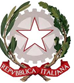 Istituto Comprensivo “1° Paolo di Tarso”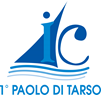 Bacoli (NA)Anno scolastico 2022-2023Scuola Secondaria di Primo GradoGiudizi di ammissione classi terze(Schemi indicativi che vanno modificati e/o integrati a seconda delle particolari situazioni.)ValutazioneValutazioneGiudizio descrittivoSufficiente6Sufficiente6Al termine del triennio, l’alunno/a ha raggiunto in maniera essenziale gli obiettivi di apprendimento proposti e inizia a riconoscere i propri punti di forza e di debolezza. Esprime contenuti semplici in forma abbastanza chiara. Nel lavoro non è del tutto autonomo e l’abilità di svolgere compiti e risolvere problemi va supportata dal docente che alcune volte deve sollecitarlo, affinché rispetti le scadenze e curi l’ambiente in cui lavora, nonché i propri materiali scolastici. Riconosce e risolve semplici problemi in contesti noti. Ha mostrato impegno e interesse discontinui/settoriali e la partecipazione è stata un po’ superficiale. Le relazioni con adulti e pari sono state generalmente buone. Nel complesso il livello di formazione raggiunto è sufficiente e l’alunno/a viene ammesso/a all’Esame di Stato con un giudizio di idoneità di 6 decimi.Buono7Buono7Al termine del triennio, l’alunno/a ha sostanzialmente raggiunto gli obiettivi di apprendimento proposti, con un’adeguata padronanza dei contenuti e discrete capacità di rielaborazione personale. Si esprime in maniera abbastanza appropriata e sa organizzare il proprio lavoro, utilizzando schemi noti, anche se l’esecuzione dei compiti non è sempre curata. Si è impegnato e ha partecipato con discreto interesse alle attività proposte, assolvendo per lo più in modo regolare ai propri doveri scolastici. Su indicazione dell’insegnante, cura l’ambiente e i materiali scolastici che gestisce in modo abbastanza adeguato. Riconosce e risolve problemi in contesti noti e talvolta in contesti nuovi. Ha instaurato rapporti collaborativi con compagni e insegnanti. Nel complesso il livello di formazione raggiunto è buono e l’alunno/a viene ammesso/a all’Esame di Stato con un giudizio di idoneità di 7 decimiDistinto8Distinto8Al termine del triennio, l’alunno/a ha raggiunto in maniera più che soddisfacente gli obiettivi di apprendimento proposti; per lo più consapevole delle proprie capacità, utilizza e rielabora le informazioni e le conoscenze acquisite in modo funzionale. Si esprime in maniera abbastanza efficace e chiara. Sa generalmente organizzare il proprio lavoro ed esegue i compiti assegnati con sicurezza; mostra continuità nell’impegno e nell’interesse, assolvendo in modo regolare e abbastanza responsabile ai propri doveri scolastici. Sa riconoscere e risolvere problemi in vari contesti e la partecipazione al dialogo educativo è stata decisamente buona.  Ha cura dell’ambiente in cui lavora e dei materiali scolastici che gestisce in modo adeguato. Con compagni e insegnanti ha stabilito rapporti abbastanza collaborativi e buone relazioni. Nel complesso il livello di formazione raggiunto è distinto e l’alunno/a viene ammesso/a all’Esame di Stato con un giudizio di idoneità di 8 decimi.Ottimo9Ottimo9Al termine del triennio, l’alunno/a ha raggiunto pienamente gli obiettivi di apprendimento proposti; consapevole delle proprie capacità, utilizza e rielabora le informazioni e le conoscenze acquisite in modo pertinente. Si esprime in maniera efficace ed appropriata. Sa organizzare il proprio lavoro ed è accurato nell’esecuzione dei compiti; mostra interesse e continuità nell’impegno, assolvendo in modo regolare e responsabile ai propri doveri scolastici. Riconosce e risolve problemi in contesti diversi e ha partecipato attivamente al dialogo educativo, interagendo in modo costruttivo nel gruppo. Ha cura dell’ambiente in cui lavora e dei materiali scolastici che gestisce in modo appropriato. Nel complesso il livello di formazione raggiunto è ottimo e l’alunno/a viene ammesso/a all’Esame di Stato con un giudizio di idoneità di 9 decimiEccellente10Al termine del triennio, l’alunno/a ha raggiunto in maniera eccellente gli obiettivi di apprendimento proposti; pienamente consapevole delle proprie capacità, dimostra un’ottima padronanza dei contenuti e notevoli capacità di rielaborazione personale. Sa esprimersi con efficacia in modo completo e appropriato. Lavora autonomamente, con accuratezza e precisione. Mostra vivo interesse e continuità nell’impegno, assolvendo in modo attivo e responsabile ai propri doveri scolastici. Affronta con sicurezza situazioni problematiche nuove, formulando ipotesi di soluzioni e ha partecipato proficuamente al dialogo educativo, interagendo in maniera collaborativa e costruttiva nel gruppo. Ha cura dell’ambiente in cui lavora e dei materiali scolastici che gestisce in modo appropriato. Nel complesso il livello raggiunto è eccellente e l’alunno/a viene ammesso/a all’Esame di Stato con un giudizio di idoneità di 10 decimi.Al termine del triennio, l’alunno/a ha raggiunto in maniera eccellente gli obiettivi di apprendimento proposti; pienamente consapevole delle proprie capacità, dimostra un’ottima padronanza dei contenuti e notevoli capacità di rielaborazione personale. Sa esprimersi con efficacia in modo completo e appropriato. Lavora autonomamente, con accuratezza e precisione. Mostra vivo interesse e continuità nell’impegno, assolvendo in modo attivo e responsabile ai propri doveri scolastici. Affronta con sicurezza situazioni problematiche nuove, formulando ipotesi di soluzioni e ha partecipato proficuamente al dialogo educativo, interagendo in maniera collaborativa e costruttiva nel gruppo. Ha cura dell’ambiente in cui lavora e dei materiali scolastici che gestisce in modo appropriato. Nel complesso il livello raggiunto è eccellente e l’alunno/a viene ammesso/a all’Esame di Stato con un giudizio di idoneità di 10 decimi.